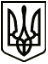 МЕНСЬКА МІСЬКА РАДА(вісімнадцята сесія восьмого скликання) РІШЕННЯ21 квітня 2022 року	м. Мена	№ 136Про укладання договору оренди землі на новий строк з фізичною особою-підприємцемПросяником М.М.Розглянувши звернення  фізичної особи-підприємця Просяника Миколи Миколайовича щодо укладання договору оренди землі від 24 листопада 2011 року укладеного між Величківською сільською радою та фізичною особою-підприємцем Просяником Миколою Миколайовичем, зареєстрованого у відділі Держкомзему у Менському районі, про що у Державному реєстрі вчинено запис від 24 листопада 2011 року за №742300004001769, на новий строк, керуючись ст. 26 Закону України «Про місцеве самоврядування в Україні», ст.19, ст.33 Закону України «Про оренду землі», рішенням 7 сесії Менської міської ради 8 скликання від 30 червня 2021 року за №322 «Про затвердження ставок орендної плати за земельні ділянки на території Менської міської територіальної громади», Менська міська рада ВИРІШИЛА:Укласти з фізичною особою-підприємцем Просяником Миколою Миколайовичем договір оренди землі на земельну ділянку загальною площею 0,0071 га кадастровий номер 7423081801:01:001:0303 для будівництва та обслуговування будівель торгівлі (код КВЦПЗ 03.07), на території Менської міської територіальної громади в межах населеного пункту села Величківка, вулиця Миру,27В, на новий строк - 10 (десять) років.Орендну плату встановити у розмірі 12% від нормативної грошової оцінки земельної ділянки в рік, яка повинна сплачуватися в строки передбачені чинним законодавством.Фізичній особі-підприємцю Просянику Миколі Миколайовичу укласти договір оренди землі на земельну ділянку зазначену в пункті 1 цього рішення, на новий строк та здійснити реєстрацію відповідно до вимог чинного законодавства.Контроль за виконанням рішення покласти на першого заступника міського голови О.Л. Неберу та на постійну комісію з питань містобудування, будівництва, земельних відносин та охорони природи.Міський голова	Геннадій ПРИМАКОВ